	Załącznik nr 1Opis pracy (dołączyć do pracy)Oświadczenie o wyrażeniu zgody na przetwarzanie danych osobowychOświadczam, że wyrażam zgodę na przetwarzanie danych osobowych oraz prezentację wizerunku mojego i/lub mojego dziecka zgodnie z Rozporządzeniem Parlamentu Europejskiego i Rady UE 2016/679 z dnia 27 kwietnia 2016 r. w sprawie ochrony osób fizycznych w związku z przetwarzaniem danych osobowych i w sprawie swobodnego przepływu takich danych oraz uchylenia dyrektywy 95/46/WE (ogólne rozporządzenie 
o ochronie danych), publ. Dz. Urz. UE L Nr 119, s. 1 w celu udziału w konkursie plastycznym „Anioł Mojego Miasta” organizowanym przez Centrum Promocji i Kultury w Brzezinach. Zgoda dotyczy przetwarzania danych, ich udostępniania oraz prezentacji wizerunku mojego i/lub mojego dziecka na potrzeby promocji Centrum Promocji i Kultury w Brzezinach. Dane będą przechowywane w Centrum Promocji i Kultury w Brzezinach. Udzielenie zgody jest warunkiem wzięcia udziału w konkursie.………………………………………….Data i podpisVI edycja konkursu „Anioł Mojego Miasta”Imiona i nazwiska autorówWiek autorówImię i nazwisko opiekuna artystycznego (Należy wykreślić, jeśli nie dotyczy)Tytuł pracy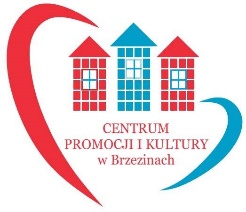 